Pythagorean Theorem – A Co-Teaching Lesson Plan Co-Teaching Approaches A “(Y)” in front of the following list items indicates the approach is outlined in the lesson. An “(N)” in front of the following list items indicates the approach is not outlined in the lesson. (N) Parallel Teaching(Y) Team Teaching(N) Station Teaching(N) One Teach/One Observe(Y) Alternative Teaching(Y) One Teach/One Assist (N) Parallel Teaching(Y) Team Teaching(N) Station Teaching(N) One Teach/One Observe(Y) Alternative Teaching(Y) One Teach/One Assist (N) Parallel Teaching(Y) Team Teaching(N) Station Teaching(N) One Teach/One Observe(Y) Alternative Teaching(Y) One Teach/One Assist(N) Parallel Teaching(Y) Team Teaching(N) Station Teaching(N) One Teach/One Observe(Y) Alternative Teaching(Y) One Teach/One AssistSubjectGrade 8 MathematicsStrandMeasurement and GeometryTopicWorking with the Pythagorean TheoremSOL8.9.	The student willa) verify the Pythagorean Theorem and b) apply the Pythagorean Theorem.OutcomesThe student will use concrete materials to verify the Pythagorean Theorem then apply that knowledge to real life situations.MaterialsScissorsOne Centimeter Grid Example (attached) Triangle on One-Centimeter Grid (attached)Problems Using Pythagorean Theorem (attached)Vocabularydiagonal, distance, hypotenuse, legs, length, Pythagorean Theorem, right angle, right triangle, square root, triangleCo-Teacher ActionsSpecially Designed InstructionTeacher will work with a students to develop a picture of the scenario in the word problems in the word column of Problems Using the Pythagorean Theorem worksheet.Teacher will work with students to model to verification of the theorem.  Teacher will provide additional examples for more visual representations.Teacher will collaborate with students to create a graphic organizer of the steps necessary to solve a problem using the Pythagorean Theorem. AccommodationsPrecut triangles for students.Color code the hypotenuse and legs of the triangle.Display right triangles in different directions so students understand that the hypotenuse is across from the right angle.Reduce number of problems.ModificationsFor those students who require a modified curriculum, teacher can modify expectations to just finding the unknown value for the hypotenuse, and not the legs.Curriculum can be modified so that students are finding the area of the squares and triangles.Notes“Special educator” as noted in this lesson plan might be an EL teacher, speech pathologist, or other specialist co-teaching with a general educator.Note: The following pages are intended for classroom use for students as a visual aid to learning.Virginia Department of Education©2019One-Centimeter Grid Example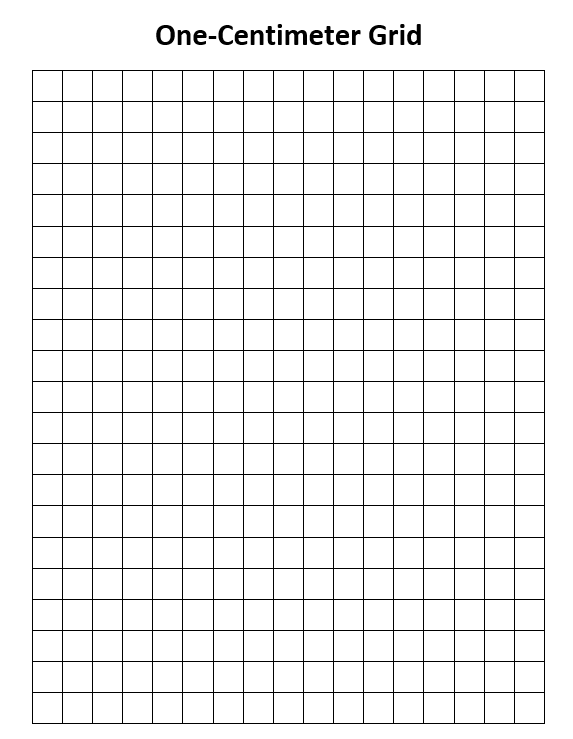 Triangle on One-Centimeter Grid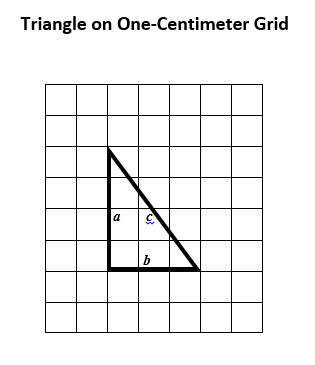 Problems Using the Pythagorean Theorem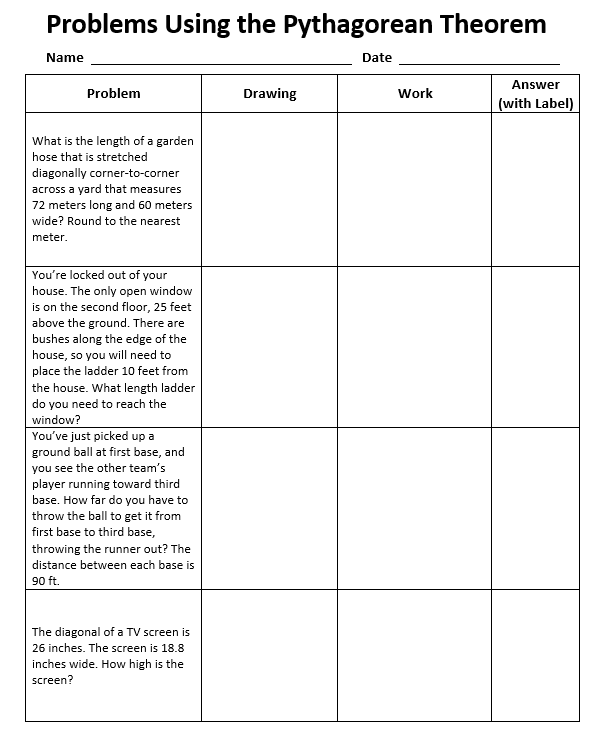 Lesson ComponentCo-Teaching Approach(es)General Educator (GE)Special Educator (SE)Anticipatory SetAlternative Teaching  GE reads the story What’s Your Angle, Pythagoras? or parts of the story to the class. GE reviews the parts of a right triangle while reading the story.SE pulls a group of students who need pre-teaching. SE models how to verify the Pythagorean Theorem. Reviews the vocabulary and how to find the area of a square.Lesson Activities/ ProceduresTeam Teaching GE gives each student a sheet of One-Centimeter Grid Example, the Triangle on One-Centimeter Grid worksheet, and scissors.2. GE has students draw three squares on their grid paper. The sides of the squares should be the lengths of the sides of the triangle. GE instructs students to label the squares a2, b2, and c2. Students should cut out the squares and place them next to the corresponding sides. 3. GE displays the Pythagorean Theorem and has students place the two smaller squares on the larger. Students need to cut one of the square so that it fits. 4. GE monitors student work and discussions. SE assists with the distribution of materials. SE models while GE explains and then monitors groups for accuracy.SE discusses with students how they have verified the Pythagorean Theorem. SE asks students to state it in their own words to a partner.Guided/ Independent PracticeOne Teach/One AssistAlternative TeachingGE monitors the students to make sure they are identifying the parts correctly. GE distributes copies of the Problems Using the Pythagorean Theorem worksheet and has students work in small groups to illustrate and solve each word problem in the Problem column. SE models a word problem for the class. SE shows students how to determine the right angle and hypotenuse. Students identify the right angle and then draw a line “like shooting an arrow” to the hypotenuse.SE works with a small group of students to provide scaffold support such as reading of the problem, the illustration, and the steps to solve.ClosureAlternative Teaching GE uses this time to pull together a group and reteach for students who are still struggling.SE asks each group to share one problem with the class from the Problem column on the Problems Using the Pythagorean Theorem worksheet. Formative Assessment StrategiesTeam Teaching GE observes students during small group. GE listens to their explanations of the problems they share. SE observes students during small group. SE listens to their explanations of the problems they share.HomeworkAlternative Teaching  GE asks students to respond to the question:Can a right triangle be formed with sides of lengths 8, 10, 15? Why or why not? SE asks students to explain how they determine the hypotenuse of a right triangle.